NAJWAŻNIEJSZE DATY Grecja776 p.n.e. - pierwsze igrzyska olimpijskie w Olimpii (pierwsze nowożytne igrzyska olimpijskie 1896 r. - Ateny)
490 p.n.e. - Bitwa pod Maratonem (Grecja zaatakowana przez Persów, słynny bieg maratoński)
480 p.n.e. - bitwa pod Termopilami (grecko-perska w wąwozie termopilskim, słynnych 300 Spartan króla Leonidasa)
333 p.n.e. - początek wyprawy Aleksandra Macedońskiego przeciwko Persom. Początek epoki hellenistycznejV wiek p.n.e.- rozkwit demokracji ateńskiej (strateg Perykles), złoty wiek w kulturze AtenRzym753 p.n.e. - założenie miasta Rzym509/508 p.n.e.-początek republiki w Rzymie
218-201 p.n.e. - II Wojna Punicka (Rzym vs Kartagina, Hannibal przekroczył Alpy, 216 p.n.e. - bitwa pod Kannami, 202 p.n.e. bitwa pod Zamą)
73-71 p.n.e. - powstanie Spartakusa
44 p.n.e. - Juliusz Cezar został zamordowany (słynne słowa "I ty Brutusie przeciwko mnie?")
31 p.n.e. -  bitwa morska pod Akcjum (flota Kleopatry i Marka Antoniusza pokonana przez flotę Oktawiana Augusta)
27 p.n.e. - koniec republiki, początek cesarstwa w Rzymie, Senat przyznał Oktawianowi tytuł Augusta 313 r. - edykt mediolański (tolerancja dla chrześcijaństwa w imperium rzymskim)
380 r. - chrześcijaństwo religią państwową w imperium rzymskim (wyznawanie innych staje się nielegalne)
395 r. - podział w imperium rzymskiego na dwie części: cesarstwo zachodniorzymskie (stolica Rzym) i cesarstwo wschodniorzymskie (zwane bizantyjskim lub bizantyńskim - stolica Konstantynopol, inaczej Bizancjum, dziś Istambuł)
476 r. - upadek cesarstwa zachodniorzymskiego, koniec starożytnościZaznacz na osi czasu okres monarchii, republiki i cesarstwa w Rzymie: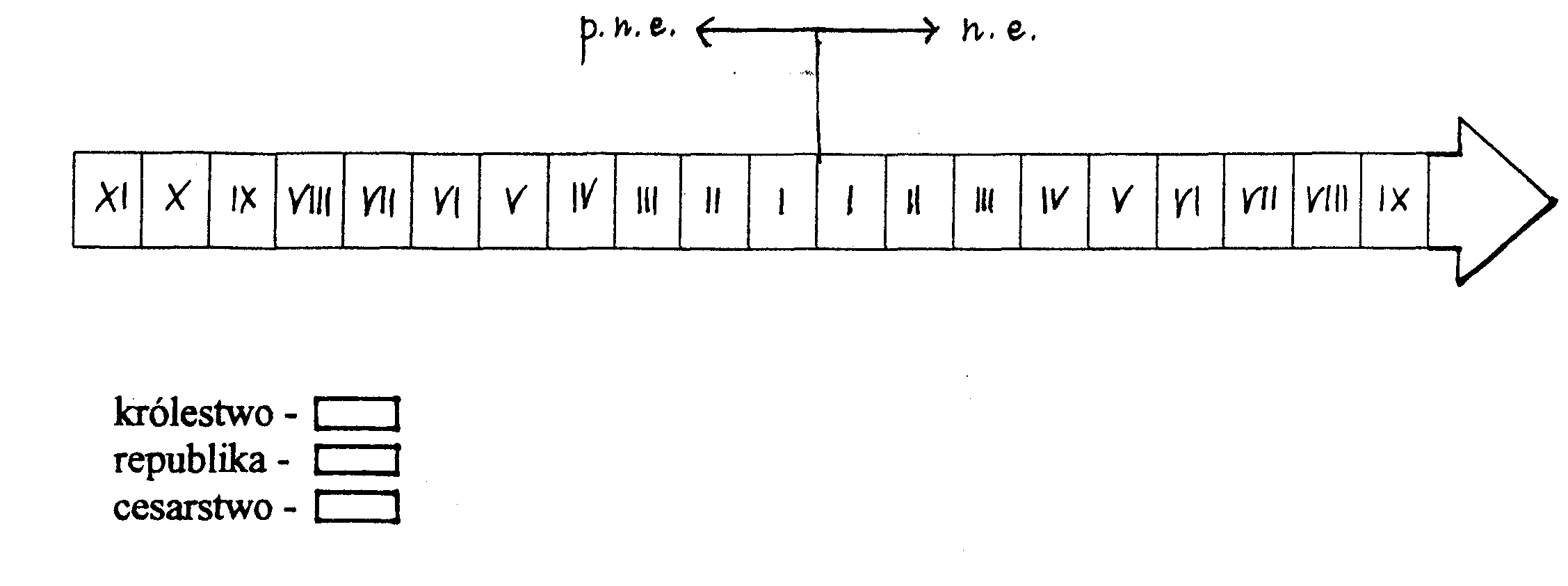 